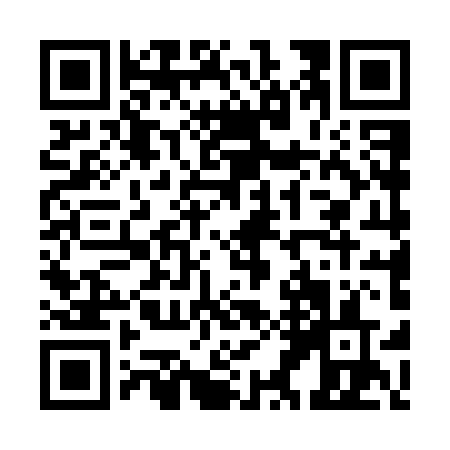 Prayer times for Seouls Corners, Ontario, CanadaMon 1 Jul 2024 - Wed 31 Jul 2024High Latitude Method: Angle Based RulePrayer Calculation Method: Islamic Society of North AmericaAsar Calculation Method: HanafiPrayer times provided by https://www.salahtimes.comDateDayFajrSunriseDhuhrAsrMaghribIsha1Mon3:315:261:116:338:5710:512Tue3:325:261:116:338:5610:503Wed3:335:271:126:338:5610:504Thu3:345:271:126:338:5610:495Fri3:355:281:126:338:5610:486Sat3:365:291:126:328:5510:477Sun3:375:301:126:328:5510:478Mon3:395:301:126:328:5410:469Tue3:405:311:136:328:5410:4510Wed3:415:321:136:328:5310:4411Thu3:425:331:136:318:5310:4312Fri3:445:341:136:318:5210:4113Sat3:455:341:136:318:5110:4014Sun3:475:351:136:318:5110:3915Mon3:485:361:136:308:5010:3816Tue3:495:371:136:308:4910:3717Wed3:515:381:136:298:4810:3518Thu3:525:391:146:298:4810:3419Fri3:545:401:146:298:4710:3220Sat3:555:411:146:288:4610:3121Sun3:575:421:146:288:4510:2922Mon3:595:431:146:278:4410:2823Tue4:005:441:146:268:4310:2624Wed4:025:451:146:268:4210:2525Thu4:035:461:146:258:4110:2326Fri4:055:471:146:258:4010:2127Sat4:075:481:146:248:3910:2028Sun4:085:491:146:238:3710:1829Mon4:105:511:146:238:3610:1630Tue4:125:521:146:228:3510:1531Wed4:135:531:146:218:3410:13